les (in)supportables  portables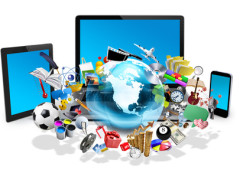             La France n'aura pas longtemps résisté à l'engouement provoqué par les téléphones portables, dont plus de six millions de personnes sont les heureux ou dépendants propriétaires.            Les points positifs relevés par les utilisateurs sont surtout liés à des facteurs économiques et temporels. Le portable plaît parce qu'il est pratique, peu encombrant et permet de gagner du temps. Nous vivons tous de plus en plus dans l'urgence et les habitudes contractées dans la vie professionnelle finissent par déteindre sur notre vie privée. D'autre part, le portable rassure en tant que potentiel lien permanent avec les autres,  quels qu'ils soient . Grâce à lui, nous sommes en communication immédiate avec la famille, les amis, le garage le plus proche, le poste de police joignable en cas d'accident…            Bien utilisé, le portable rend d'incontestables services. Mal géré, il risque de nous transformer en esclaves électroniques, jusqu'à nous pousser à une dépendance à cette nouvelle drogue. On peut voir partout ces "  accros  " du boîtier téléphonique qu'ils utilisent en toutes circonstances.             Si la vague déferlante du portable persiste, il nous faudra mettre en place de nouvelles règles de politesse et de savoir-vivre, afin d'épargner à l'entourage les sonneries intempestives suivies de conversations sinon privées du moins personnelles ou professionnelles.               Sachant que les Français s'emballent pour le portable, n'oublions pas que 58% d'entre eux restent malgré tout favorables à son interdiction dans les lieux publics.